АлкогольКурениеНаркотикиПитаниеЗдоровое питаниеДиетыВитаминыМифы о питанииРецептыТаблица калорийности продуктовТаблица расхода калорийРежимы питанияДвижениеC чего начатьВместо спортзалаУпражненияДетиГрудные младенцыДошкольники и младшие классыПодросткиРепродуктивное здоровьеПрофилактикаОбраз жизниСердечно-сосудистые заболеванияДушевный комфортЗаболеванияДля справкиЦентры здоровьяНаркологические диспансерыУпражненияСервисыДневник движенияСоставить тренировкуДневник питанияПланируем менюГрафик весаМои рецептыМои продуктыОнлайн-конференцииКалькуляторыТестыОпросыСкачатьТы сильнее! Минздрав утверждаетМакеты футболокПлакатыДневник здоровьяБаннерыДетские плакатыИнформационные листовкиБрошюрыВидеоКонец формыРоспотребнадзор дал советы по лечению гриппа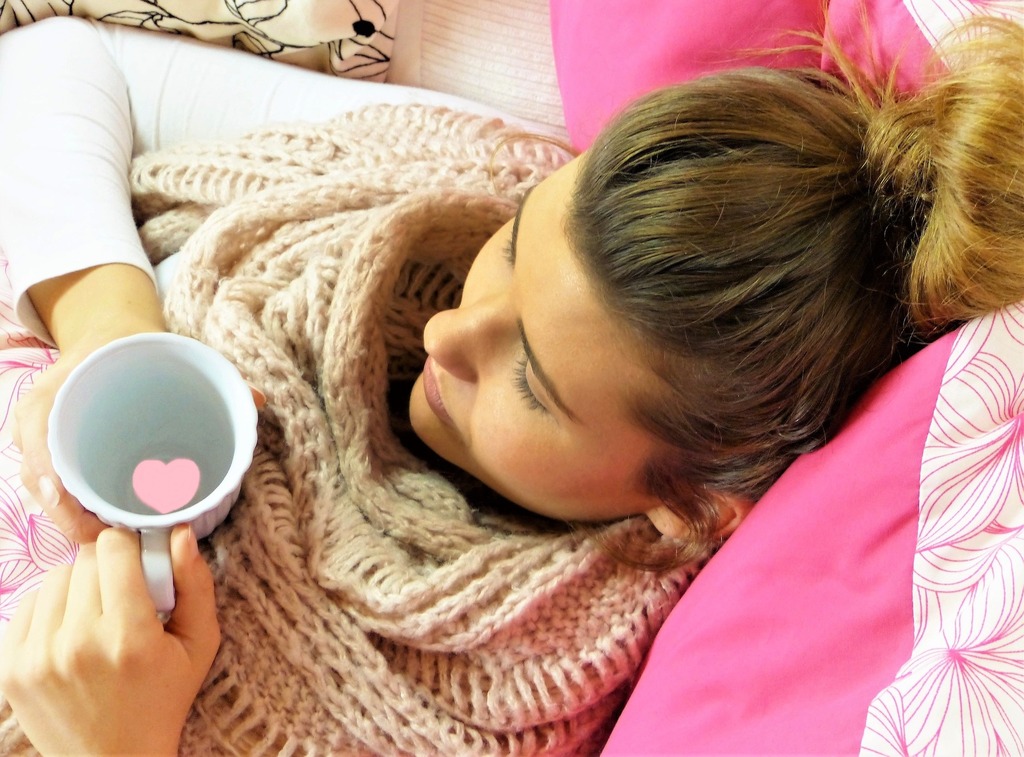 Как правило, грипп возникает неожиданно. Его провоцируют вирусы типов А и В. Они отличаются агрессивностью и быстротой размножения. Именно поэтому всего через несколько часов после заражения возникают глубокие поражения слизистой оболочки дыхательных путей, что способствует проникновению туда других бактерий.При обнаружении первых симптомов гриппа (жар, температура, головная и мышечная боль, озноб, усталость, боль в горле) лучше остаться дома. Это позволит не только не заразить других, но и обеспечить своевременное лечение. В период болезни очень важно соблюдать постельный режим, ведь именно в это время идет большая нагрузка на сердце, иммунитет и другие системы организма.Роспотребнадзор дал несколько простых советов, как избежать заражения. Нужно чаще мыть руки с мылом, не контактировать с больными, носить маску в местах скопления людей, кушать пищу с большим содержанием витамина С и вовремя делать прививки. Соблюдение этих несложных правил поможет вам не заболеть.